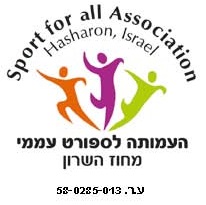 אוגוסט 2017לכבוד: חברת______________________________________א.ג.נ.הנדון: דרישה לתשלום דמי רישום קבוצה לעונת 2017-18כדורשתא. נבקשכם להעביר אלינו בהקדם את התשלום עבור דמי רישום קבוצתכם לליגה בענף     כדורשת נשים. סה"כ לתשלום  7000 ש"חבהמחאה (צ'ק) לפקודת:העמותה לספורט עממי – מחוז השרון   או:  בהעברה בנקאית לזכות חשבון: 825662, בנק דיסקונט: 11-044 (סניף סוקולוב    הרצליה)ב. כמו כן י ש להעביר אישורים לבדיקות רפואיות. במידה ונושא התשלום הוסדר, אנא ראה מכתב זה כמבוטל                                                                                                                  בברכת הספורט             								        אלי הולצמן                                                                                                                 מנכ"ל העמותה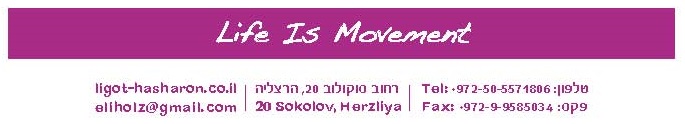 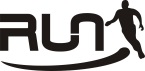 ליגת כדורשת נשים למקומות עבודהרשימת שחקניות לעונת 2017-2018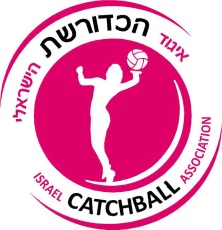 תאריך______________________תאריך______________________תאריך______________________שם הקבוצה:_____________________ענף:_______________שם החברה/מפעל____________________שם הרכזת:______________________טלפון:______________פקס:_____________________________נייד:___________________________פקס:_______________E:mail_______________________________מס' חולצהשם משפחה ופרטיכתובתמס' ת.ז.תאריך לידהרכז/ת1.מ"מ2.3.4.5.6.7.8.9.10.11.12.13.14.15.הצהרת ראש הקבוצה/רכז הקבוצה: ידוע לי שאין לשתף במשחקים נשים שאינן רשומות ברשימת השחקניותהצהרת מנהל משאבי אנוש/מורשה חתימה: הנני מאשר כי השחקניות המופיעות ברשימה הינן עובדות החברה.*יש להעביר טופס זה במקור (לא העתק) וחתום וכן לשלוח עותק אלקטרוני (Word) kadureshtrishum@gmail.com*יש לצרף אישור מורשה חתימה* טופס שלא ימולא במלואו לא יתקבל*הצהרה: ידוע לי שאין לשתף במשחקים נשים   שאינן רשומות ברשימת השחקניות.________________________      _____________________    _____________________________________________________      _____________________    _____________________________________________________      _____________________    _____________________________תאריךשם וחתימה רכז הקבוצהשם וחתימה וחותמת הרווחה/מאשבי אנוש